Швейное дело6 классТема: Составление плана пошива панамы. Стачивание деталей панамы.План работы по пошиву панамыСколоть и сметать детали панамы, сложив их лицевыми сторонами внутрь. 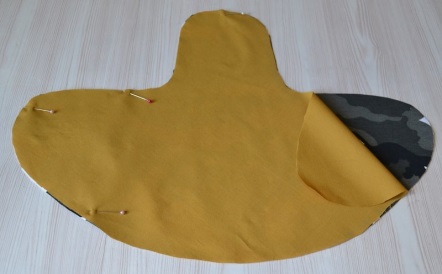 Стачать эти детали на швейной машинке, обязательно оставить не зашитым небольшой участок (5-7 см).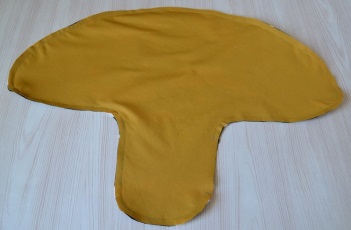 Сделать надсечки на  вогнутых внутрь участках.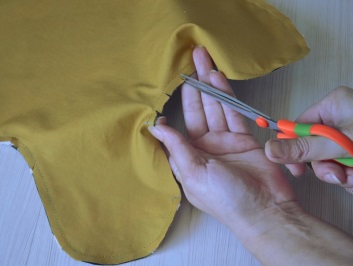 Выпуклые участки  срезать.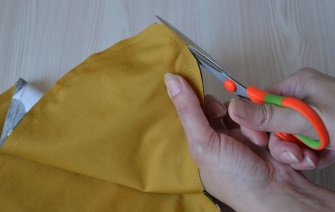 Вывернуть через отверстие панамку на лицевую сторону.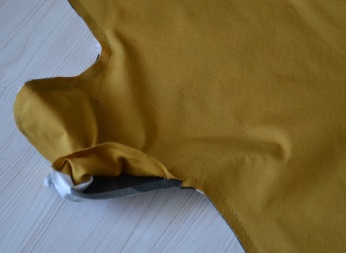 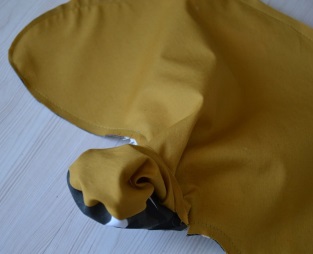 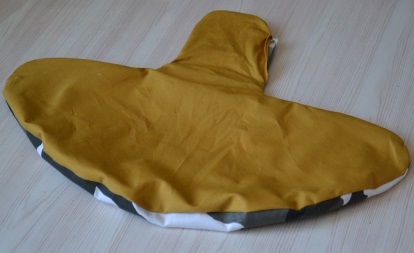 Сделать перекат шва и отутюжить, отверстие зашить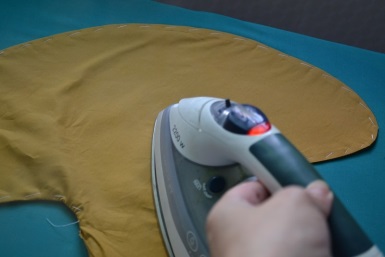 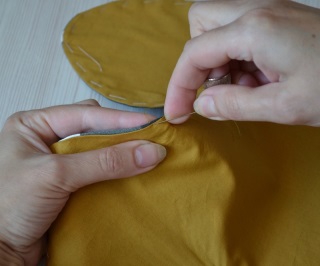 Сделать отделочные строчки вдоль контура панамки.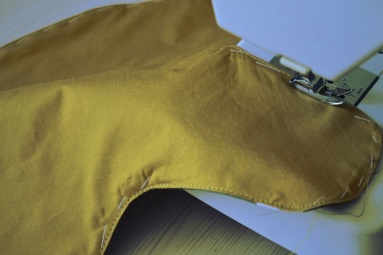 Сделать петли и пришить пуговицы.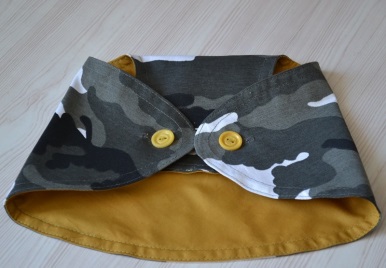 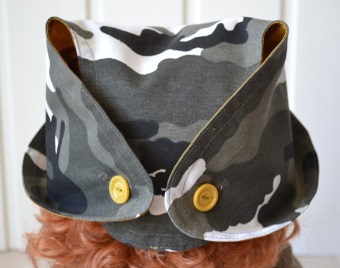 Вопросы и заданияНапиши в тетради, что лишнее и почему.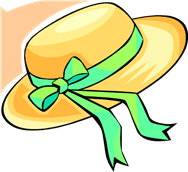 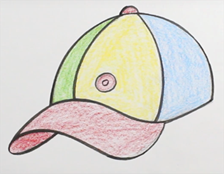 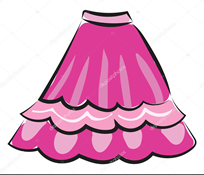 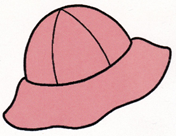 Из каких тканей шьют летние головные уборы?                   Летние головные уборы шьют из и тканей.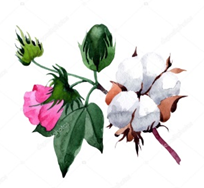 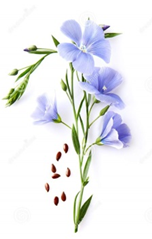 Что необходимо сделать с тканью перед раскроем?                 Перед раскроем изделия ткань необходимо 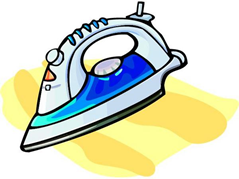 Выкройку кладут на сторону.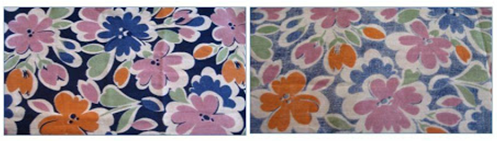 